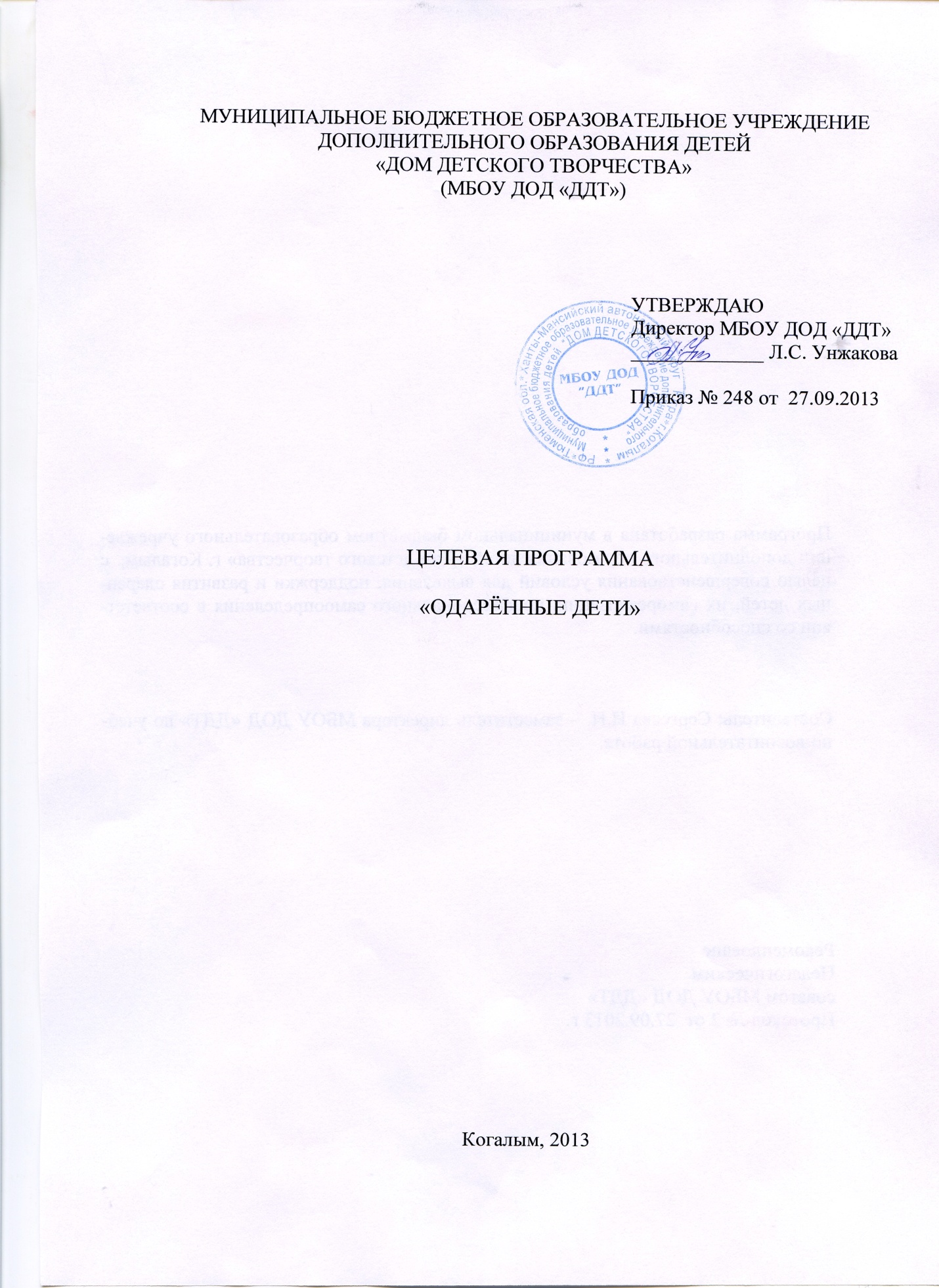 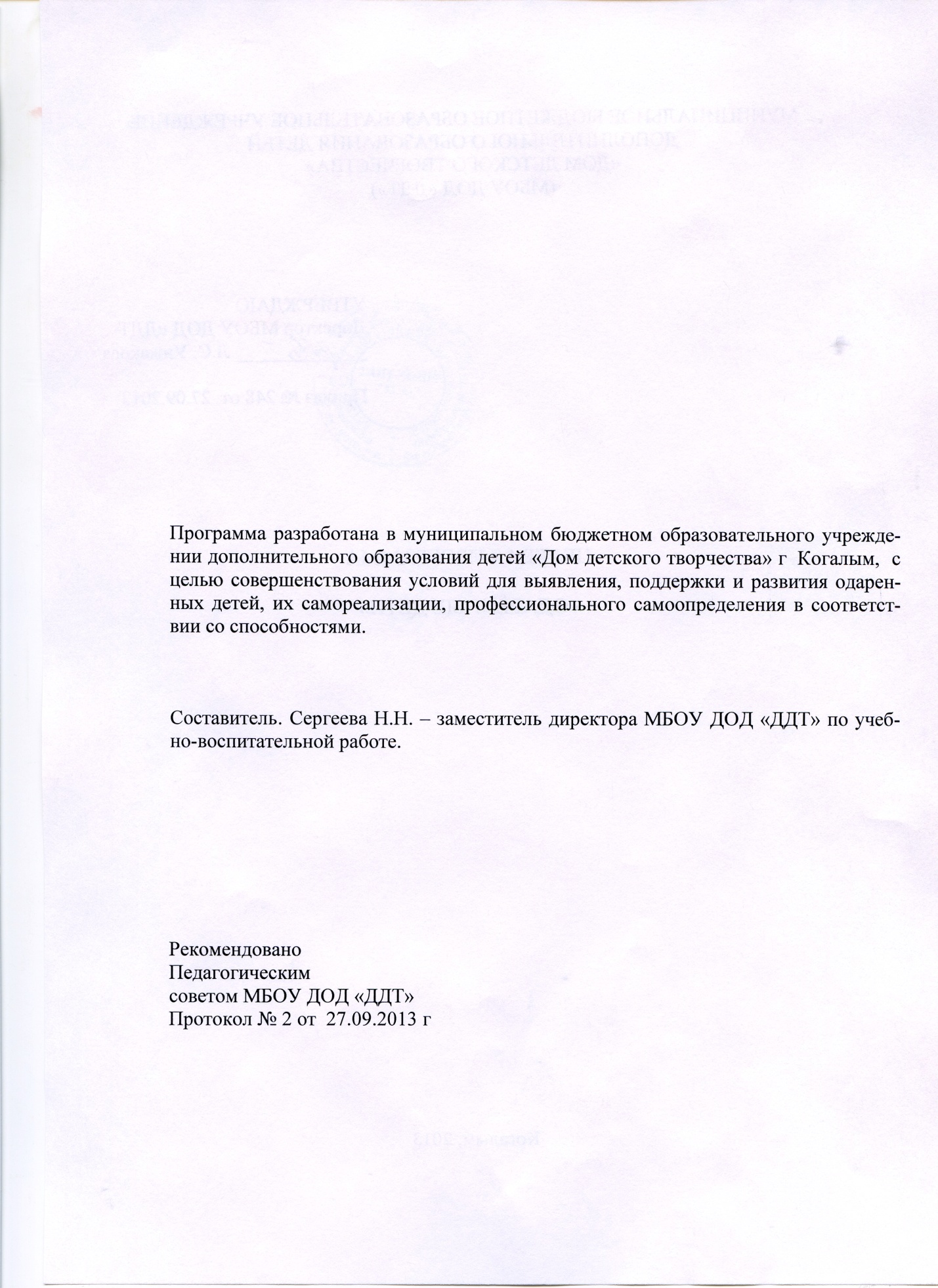 ПАСПОРТ ПРОГРАММЫСОДЕРЖАНИЕ       Выявление, поддержка, развитие и социализация одаренных детей остаётся одной из приоритетных задач современного образования в России, поскольку от ее решения в итоге зависит интеллектуальный и экономический потенциал города, округа, государства. Образовательная практика показывает, что дополнительное образование помогает способному ребенку лучше социально адаптироваться к требованиям современной жизни, получить социальный опыт деятельности, приводящей к успеху, т.к. дополнительное образование предоставляет каждому ребенку возможность свободного выбора образовательной области, профиля осваиваемых программ, времени их освоения, включения в разнообразные виды деятельности с учетом индивидуальных наклонностей. Реализация целевой программы «Наша новая школа», наличие  способных учащихся в МБОУ ДОД «ДДТ», традиции, сложившиеся в работе с такими детьми подчёркивают актуальность и необходимость программы «Одарённые дети».          Данная программа ориентирована на основные положения и содержание федеральной программы «Одаренные дети», ведомственной целевой программы «Образование» на 2013-2015 годы,  в части  развития системы дополнительного образования и развитие системы выявления и поддержки способных и талантливых детей в различных сферах деятельности; Концепции общенациональной системы выявления и развития молодых талантов.Программа «Одаренные дети» - это целевая программа поддержки и развития способных, талантливых детей, направленная на поэтапное решение проблем их образования и воспитания.         Идея программы: социальная и общественная поддержка способных и одарённых детей.        Приоритетные направления образовательного процесса в работе с одарёнными детьми:  формирование духовного потенциала личности, её развития, направленного на творческое самовыражение, самоутверждение и самореализацию;развитие научно-исследовательских навыков и творческих способностей одарённых детей.       Принципы педагогической деятельности в работе с одарёнными детьми:принцип опережающего обученияпринцип комфортности в любой деятельностипринцип разнообразия предлагаемых возможностей для реализации способностей учащихсяпринцип развивающего обученияпринцип добровольностиМетодологические принципы современной педагогики и психологии:системный подход, сущность которого заключается в том, что относительно самостоятельные компоненты рассматриваются не изолированно, а в системе их взаимосвязи с другими. При таком подходе педагогическая система работы с одаренными детьми рассматривается как совокупность следующих взаимосвязанных компонентов: цели образования, субъекты педагогического процесса, содержание образования, методы и формы педагогического процесса и материальная база.личностный подход, утверждающий представления о социальной, деятельностной и творческой сущности одаренного ребенка как личности. В рамках данного подхода предполагается опора в воспитании и обучении на естественный процесс саморазвития задатков и творческого потенциала личности, создание для этого соответствующих условий.деятельностный подход как основа, средство и решающее условие развития личности. Поэтому необходима специальная работа по выбору и организации деятельности одаренных детей, по активизации и переводу их в позицию субъекта познания, труда и общения. Это, в свою очередь, предполагает обучение детей выбору цели и планированию деятельности, ее организации и регулированию, контролю, самоанализу и оценке результатов деятельности.культурологический подход обусловлен объективной связью человека с культурой как системой ценностей. Одаренный ребенок не только развивается на основе освоенной им культуры, но и вносит в нее нечто принципиально новое, т.е. он становится творцом новых элементов культуры. В связи с этим освоение культуры как системы ценностей представляет собой, во-первых, развитие самого ребенка и, во-вторых, становление его как творческой личности.Реализация этих методологических принципов позволяет определить основные способы решения проблем при работе с одаренными детьми, осуществлять планирование и прогнозирование деятельности. Программа рассчитана на  детей в возрасте от 6 до 18 лет.Участники программы:учащиесяпедагогические работникиродители (законные представители)       В МБОУ ДОД «ДДТ» реализовывалась подпрограмма «Одарённые дети» в рамках программы развития учреждения на период 2008-2013 годы.В результате:  созданы условия для обучения талантливых детей: материально-технические, программно-методические, кадровыеобновлено содержание образования, форм, методов и приемов организации образовательного процесса с учётом современных требований решались задачи развития творческих способностей и интеллекта учащихсяорганизована научно-исследовательская и проектная деятельность учащихсясоздан банк одарённых детейсоздан банк достижений учащихся в творческих конкурсах, научно-исследовательских конференциях, спортивных соревнованиях различного уровня за 5 лет.2. Содержание программы2.1.  Этапы реализацииПервый этап – диагностико - организационный - реализация в 2013-2014 учебном году. Он включает в себя:создание локально-нормативной базы;обеспечение материально-технической базы;индивидуальная оценка познавательных, творческих возможностей и способностей ребенка посредством диагностик и наблюдения;отработка отдельных форм и методов работы с одаренными детьми;организация информационно-методического обеспечения и повышения психолого-педагогической компетентности педагогов по проблемам одаренности;разработка индивидуальных образовательных маршрутов.Второй этап – организационно-практический, реализация (2013-2016 гг.) – связан с непосредственной работой с одаренными учащимися на всех уровнях. На этом этапе планируется:отбор и отслеживание динамики интеллектуальных и творческих показателей каждого ребенка;отработка педагогических технологий для индивидуальной и групповой работы с одаренными детьми;углубление теоретико-практической подготовки по проблеме одаренных детей;методическая помощь в реализации программ, обмен опытом и совершенствование профессионального мастерства педагогов;отслеживание результативности, промежуточная диагностика, сравнительный анализ, коррекция;систематическая и целенаправленная работа с одаренными детьми, регулярное проведение интеллектуально-творческих мероприятий;пополнение и обновление банка данных одарённых детей, банка данных образовательных программ, методических материалов, диагностических методик;психологическая, педагогическая и социальная поддержка одаренных детей.Третий этап – итогово - аналитический. На этом этапе предполагается:сравнительный анализ и обобщение результатов развития одаренных детей;мониторинг личных достижений учащихся;анализ деятельности педагогов по организации работы с одаренными детьми;определение проблем, возникших в ходе реализации программы, пути их решения и выработка направлений совершенствования данного направления.2.2. Формы работы с одаренными детьмиИндивидуальный подход на занятиях, использование в практике элементов дифференцированного обучения;дополнительные занятия с одаренными учащимися, подготовка к творческим конкурсам, выставкам, соревнованиям, конференциям;проведение вне занятий интеллектуальных игр, дискуссий, консультаций по возникшим проблемам;участие в творческих конкурсах, интеллектуальных играх, фестивалях, спортивных соревнованиях (очных и дистанционных) различного уровня;психологические консультации, тренинги, тестирование;использование современных средств информации (Интернет, медиатека, компьютерные игры по дисциплинам, электронная энциклопедия);создание детских портфолио.2.3. Формы мониторинга реализации программы:2.4. Мониторинг личностного развития одаренных детей.Объект изучения: учащийся.Субъект изучения: педагоги дополнительного образования, педагог-психолог.Мониторинг личностного развития учащихся:выявление одаренных детей,развитие одаренности на всех этапах обучения,результативность деятельности одаренных детей.Оценка образовательной среды:материально-техническая база учреждения,кадровое обеспечение,методическое обеспечение,статистические данные результативности.2.5. Ожидаемые результатысоздание банка данных, включающих в себе сведения о детях с различными типами одаренности.разработка и реализация индивидуальных и дифференцированных программ поддержки и развития одаренных детей, создание системы взаимодействия с родителями (законными представителями) учащихся.использование системы диагностики для выявления и отслеживания различных типов одаренности.разработка системы подготовки педагогов для целенаправленной работы с детьми, склонными к творческой, интеллектуальной, художественно-эстетической и исследовательской деятельности.обобщение и систематизация материалов педагогической практики.2.6. Критериальная база    Оценка результативности осуществляется по системе критериальных признаков, сущность которых сводится к следующему: эффективность программы определяется продуктивностью и качественным ростом каждого одаренного ребенка. 3. План реализации программы3. Литература.Бекетова З.Н. Организация работы с одаренными детьми: проблемы, перспективы //  Завуч.-2004.-N 7.-С.83-87.Белехов Ю.Н. Организация работы с интеллектуально одаренными учащимися в системе образовательного округа (районный и городской уровень)  // Дополнительное образование.-2001.-N 12.-С.38-43.Бискер Л.М. Программа "Одаренные дети" // Завуч.-2001.-N 4.-С. 39-44. Дереклеева Н. Анкеты для родителей и учащихся // Воспитание школьников.-2002.-N 1.- С.48-50.Леднева С.А.Детская одаренность глазами педагогов //Начальная школа.-2003.-N1.-С.80.Об организации работы по реализации подпрограммы "Одаренные дети" Федеральной целевой программы "Дети России" на 2003-2006 годы" // Вестник образования.-2004.-N 5.-С.27-39.Одаренные дети. Система работы в школе (компакт-диск) - «Учитель», 2007.Методическая работа в школе (компакт-диск) - «Учитель», 2010. Наименование программы«Одарённые дети»Сроки действия5 летОснования для разработкиРазработана в соответствии с нормативными законодательными документами РФ.Цели и задачи программыЦель: обеспечение возможности творческой самореализации учащихся в различных видах  деятельности.Задачи:способствовать проявлению одаренности в различных видах деятельности;внедрять в образовательное пространство учреждения  инновационные педагогические технологии обучения;организовать взаимодействие с родителями по работе с одаренными детьми;совершенствовать систему выявления и сопровождения одарённых детей, их специальной поддержки;пополнять банк данных одаренных детей;расширить возможности для участия способных и одарённых детей в научных конференциях, творческих выставках, различных конкурсах.Разделы программыПояснительная записка:актуальность программыцель и задачипринципы педагогической деятельности в работе с одарёнными детьмиучастники программыСодержание программы:этапы  деятельностиформы мониторинга реализации программы мониторинг личностного развития одаренных детей.критериальтная базаплан реализацииЛитератураОжидаемые результатыбудут обеспечены условия для развития талантливых и одарённых учащихся учрежденияповысится  качество образованиябудет разработана система взаимодействия с семьей одаренного ребенкабудет обобщён опыт исследовательской и проектной деятельности  учащихсяповысится  участие  и показатели успешности в творческих конкурсах, соревнованиях всероссийского и международного уровняОценка эффективности программывысокое  качество образованияпобеды в конкурсных мероприятиях по раскрытию творческих способностей учащихся1.2.2.1.2.2.2.3.2.4.2.5.2.6.3.4.Пояснительная запискаСодержание программыЭтапы реализацииФормы работы с одарёнными детьмиФормы мониторинга реализации программыМониторинг личностного развития одаренных детей.Ожидаемые результатыКритериальная базаПлан реализации программыЛитература ……………………………………………………….1……………………………………………………….2……………………………………………………….2……………………………………………………….3………………………………………………………4………………………………………………………4  ………………………………………………………4………………………………………………………5……………………………………………………....7………………………………………………………8ФормыПериодичностьВнутренний контроль.по годовому плануТворческие отчёты педагогов из опыта работы с одарёнными детьми. педсоветСеминары-практикумы по решению проблемпо годовому плануТематические родительские собрания с привлечением педагога-психолога по годовому плануТематические конкурсы, выставки.по годовому плануВедение документации (педагог-психолог, заместитель директора по УВР, педагоги)постоянноРазмещение творческого опыта детей на сайте учрежденияпостоянноСоздание сборников исследовательских и проектных работ, фондов творческих работ, видеотеки.постоянноСоздание компьютерного банка данных, картотек.постояннооценкакритериипоказателиКачественная оценка: результаты выявления одаренности детей;интеллектуальная развитость учащихся;сформированность познавательного потенциала личности;физическая развитость личностивысокая мотивация к учебной деятельности; сформированность учебной деятельности;развитость познавательных процессов и интересов личности;сформированность любознательности;богатое воображение;развитость физических качеств (силы, быстроты, ловкости, выносливости).Качественная оценка: результаты выявления одаренности детей;уровень творческого потенциала учащихся, учет их индивидуального развития, высокая работоспособность при выполнении намеченных планов;проявление высокоинтенсивной творческой активности;   развитость чувства прекрасного и других чувств.Качественная оценка: результаты выявления одаренности детей;самоактуализированность личностиумение и стремление учащихся к познанию и проявлению своих возможностей.креативность личности ребенка, наличие высоких достижений в одном или нескольких видах деятельности.наличие адекватной положительной самооценки, уверенности в своих силах и возможностях.способность к рефлексии.мотивационная сфера: мотивация интеллектуально-познавательного плана, мотивация общения и поведения.уровень коммуникативной культурыКоличественная оценка: результаты определения условий обучения и развития одаренных детей, в том числе и кадровых.охват учащихся различными формами интеллектуальной и творческой деятельности;увеличение количества способных учащихся.Количественная оценка: результаты определения условий обучения и развития одаренных детей, в том числе и кадровых.достижение конкретных ожидаемых результатовколичество персональных выставок, сольных концертов, бенефисов, творческих работ;участие в презентациях личного творческого опыта, творческие выставки, встречи, концерты.выступления и публикации;увеличение количества призеров, победителей и лауреатов конкурсов, фестивалей, конференций,  соревнований разных уровней;высокая результативность выпускников в избранной творческой деятельности;Количественная оценка: результаты определения условий обучения и развития одаренных детей, в том числе и кадровых.использование педагогами новых технологий в работе с одаренными детьми.количество созданных подпрограмм работы с творческими группами, индивидуально с одаренными  детьми (ИОМ),повышение квалификации педагогических работников, работающих с одаренными детьми;количество публикаций педагогов по данной проблеме;количество проведенных тематических мероприятий по различным направлениям работы с одаренными детьми (семинаров, конференций, круглых столов, мастер-классов и т.д.).Количественная оценка: результаты определения условий обучения и развития одаренных детей, в том числе и кадровых.удовлетворенность учащихся, педагогов и родителей жизнедеятельностью одаренных детей в ДДТ.удовлетворенность педагогов содержанием, организацией и условиями деятельности в рамках программы.комфортность, защищенность личности одаренного учащегося, его отношение к основным сторонам жизнедеятельности в ДДТ.удовлетворенность родителей (законных представителей) результатами обучения, воспитания и развития своего ребенка.Количественная оценка: результаты определения условий обучения и развития одаренных детей, в том числе и кадровых.конкурентоспособность одаренных учащихсяэффективность и качество подготовки одаренных учащихся.участие учащихся, педагогов в смотрах, конкурсах, олимпиадах, конференциях, фестивалях и т.д.социальный опыт. содержание и характер дальнейшей деятельности одаренных выпускников.№ п/пОсновные направленияСрокиИсполнители1.Разработка системы взаимодействия с семьей одаренного ребенка2013-2014Зам. директора по УВР, педагог-психолог2.Целенаправленная работа с родителями по проблемам детской одаренности, способам ее поддержки и развитияВесь периодЗам. директора по УВР, педагог-психолог3.Разработка индивидуальных образовательных программ, маршрутов в соответствии с особенностями одаренного ребенка2013-2014Творческие группы педагогов4Создание информационной базы по проблемам одаренности детей2013-2014Зам. директора по УВР5Функционирование системы психолого-педагогического сопровожденияВесь периодЗам. директора по УВРПедагог-психолог6Использование диагностического инструментария по выявлению одаренных детейВесь периодПедагог-психологпедагоги7Ведение банка данных, включающее сведения о детях разных типов одаренности и талантливости.Весь периодпсихолог8Организация семинаров-практикумов по решению выявленных проблем 1 раз в годЗам. директора по УВР Педагог-психолог9Участие педагогов в научных, научно-практических конференциях разного уровня по проблемам одаренности ребенка2014-2018Зам. директора по УВРпедагоги10Использование материалов российских сайтов в Интернете, посвященных проблемам одаренных детейВесь периодПедагоги 11Оперативный сбор и оформление, распространение материалов по рубрикам:- опыт педагогической работы с одаренными детьми;- родительские заметки об особенностях воспитания и развития одаренных детей, а также о проблемах, с которыми им приходится сталкиваться;- детские достижения (рисунки, стихи, фотографии)Весь периодЗам. директора по УВР, педагоги12Выпуск сборников и (или) сборников фотографий и т.п. (на бумажном и электронном носителе):лучших исследовательских работлучших творческих работлучших театральных постановок, дефиле и т.д.Весь периодЗам. директора по УВРпедагоги13Привлечение внимания общественности к потребностям одаренных учащихся:выезды на конкурсы и соревнованиястимулирование и поощрение одарённых учащихся - победителей конкурсов, авторов проектов и работ.Весь периодАдминистрацияСовет родителей Педагоги